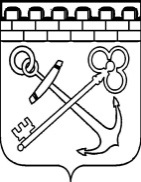 КОМИТЕТ ПО ПЕЧАТИ ЛЕНИНГРАДСКОЙ ОБЛАСТИПРИКАЗО внесении изменений в Приказ Комитета по печати Ленинградской области от 08 ноября 2019 года № 9 «О проведении ежегодного конкурса на соискание премий Правительства Ленинградской области в сфере журналистики»	В целях приведения нормативного правового акта Комитета по печати Ленинградской области в соответствие с постановлением Правительства Ленинградской области от 15 августа 2016 года № 307 «Об утверждении премий Правительства Ленинградской области в сфере журналистики» внести в Приказ  Комитета по печати Ленинградской области от 08 ноября 2019 года № 9 
«О проведении ежегодного конкурса на соискание премий Правительства Ленинградской области в сфере журналистики» (далее – Приказ) следующие изменения: 	1. В Приложении 1 (Порядок проведения ежегодного конкурса на соискание премий Правительства Ленинградской области в сфере журналистики) к Приказу: дополнить пунктом 6.3.1. следующего содержания:«Лицо, выдвигающее кандидата в лауреаты премий Правительства Ленинградской области в сфере журналистики в номинации «Открытие года» при подаче заявки ставит отметку о соответствии установленной возрастной категории для данной номинации (от 18 до 30 лет), а также прикладывает к заявке скан второй и третьей страниц паспорта автора конкурсных материалов»;	в пункте 7.1. слова «В номинации «За лучший сюжет в теле- или радиоэфире Ленинградской области» заменить словами «В номинациях «За лучший сюжет в телеэфире Ленинградской области» и «За лучший сюжет в радиоэфире Ленинградской области».	2. В Приложении 2 (Положение о жюри по присуждению премий Правительства Ленинградской области в сфере журналистики) к Приказу: 	в пункте 3.7. слова «За лучший сюжет в теле- или радиоэфире Ленинградской области» заменить словами «В номинациях «За лучший сюжет в телеэфире Ленинградской области», «За лучший сюжет в радиоэфире Ленинградской области»;пункт 4.4. изложить в следующей редакции:«Под личной заинтересованностью понимается возможность получения доходов в виде денег, иного имущества, в том числе имущественных прав, услуг имущественного характера, результатов выполненных работ или каких-либо выгод (преимуществ) членом Жюри и (или) состоящими с ним в близком родстве или свойстве лицами (родителями, супругами, детьми, братьями, сестрами, а также братьями, сестрами, родителями, детьми супругов и супругами детей), гражданами или организациями, с которыми член Жюри и (или) лица, состоящие с ним в близком родстве или свойстве, связаны имущественными, корпоративными или иными близкими отношениями»;пункт 4.5. изложить в следующей редакции:«Жюри, если ему стало известно о наличии обстоятельств, способных повлиять на участие члена Жюри в работе Жюри, обязано рассмотреть их и принять решение об исключении члена Жюри из состава Жюри на период проведения заседания Жюри»;пункты 4.5.1, 4.5.2 и 4.5.3. – признать утратившими силу.3. Контроль за исполнением настоящего приказа оставляю за собой.от «___» ___________2019 года№ ____Председатель Комитета  К.Н.Визирякин